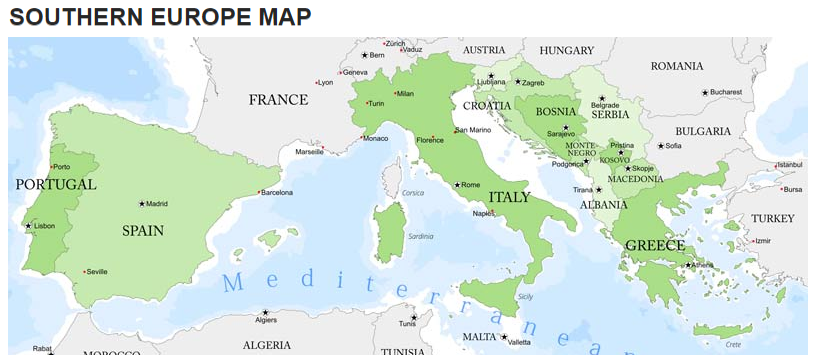 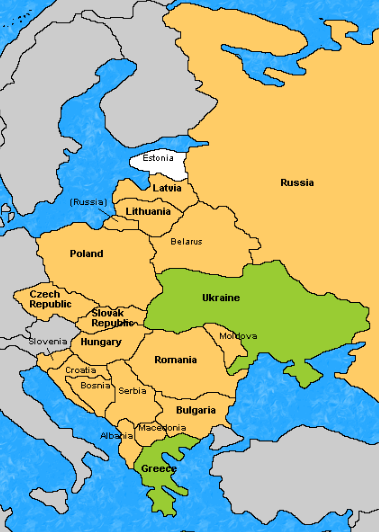 VocabularyDefinitionMediterranean  From the latin word meaning ‘middle of the land’Europe A continent located between asia and the Atlantic OceancountryA nation with its own governmentcontinentA large solid area of landcapital cityA city in a country where the government functionsclimate zoneAn area that has its own distinct climateenvironmental regionsA specific area that has common featurestundraA large, barren region with no treesmountainousA region that has many mountainstopographical featuresThe shape of physical features on a surfaceCountryCapital cityBelarusMinskBulgariaSofia CzechiaNicosiaHungaryBudapest MoldovaChisinau PolandWarsawRomaniaBucharest RussiaMoscow Slovakia Bratislava Ukraine Kiev Things to knowEastern Europe is the eastern part of the European continent. • Eastern Europe is dominated by Russia and the countries formerly a part of the Soviet Union. • Eastern Europe is surrounded by four seas – Caspian Sea, Black Sea, Adriatic Sea and Baltic SeaClimate Eastern Europe is classified as having a Continental climate, which features warm to hot summers and cold winters.Things to knowClimateSouthern Europe has a Mediterranean climate, which features warm to hot, dry summers and cool to mild winters and frequent sunny skies.CountryCapital cityItalyRomeSpain MadridPortugal LisbonGreeceAthensTurkey AnkaraMaltaValletta 